TOWN of SUTTON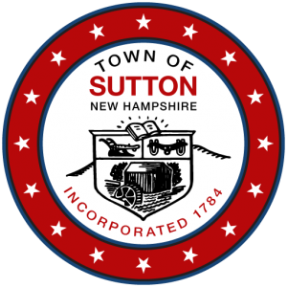 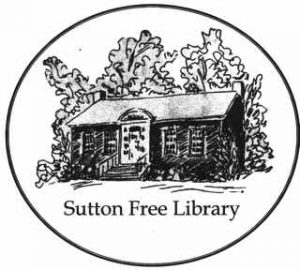 SUTTON FREE LIBRARY5 Corporation Hill RoadSutton Mills, NH 03221Board of TrusteesAgenda for Tuesday, January 5th, 2021Date: Tuesday, January 5th, 2021Time: 7:00 p.m.Location: ZoomAgenda:Call to OrderRoll Call, Introduction of guestsPublic CommentsReview of December 1st, 2020 meeting draft minutes						CorrespondenceReportsFinancial/Treasurer’s ReportLibrary Director ReportBuilding and Grounds update; alarm systemOld BusinessEvaluation ReviewMaster PlanPrevious Action Items updateNew BusinessAnnouncementsNew Action ItemsAdjournment